RENDICION DE CUENTAS 2017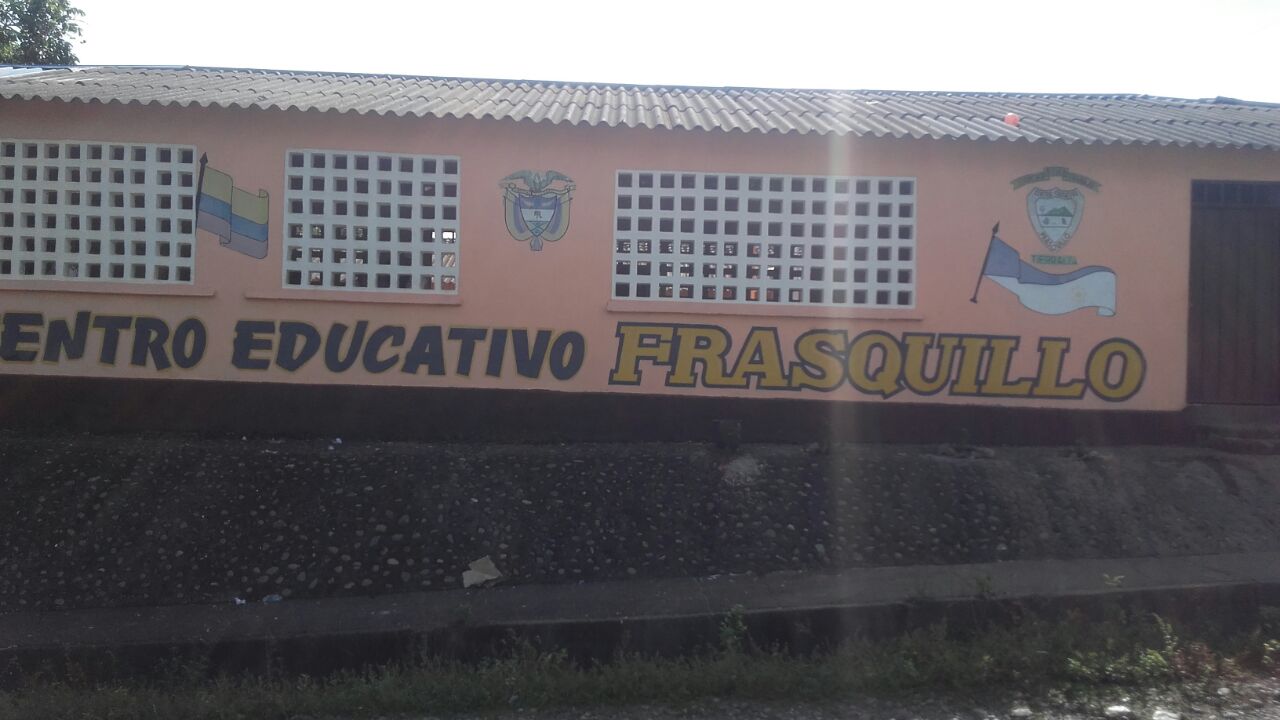 INSTITUCION EDUCATIVA FRASQUILLOTIERRALTA - CORDOBAINSTITUCION EDUCATIVA  FRASQUILLOENTIDAD TERRITORIAL: CORDOBA MUNICIPIO: TIERRALTA DIRECCION: FRASQUILLO TIERRALTA CORDOBAMODALIDAD: ACADEMICANATURALEZA: OFICIALCALENDARIO: AJORNADA: MATINALCARÁCTER: MIXTORESOLUCION: # 003190 del 2017NIVELES: PREESCOLAR, BASICA PRIMARIA, BASICA SECUNDARIA SEDES EDUCATIVASFRASQUILLO GALLOSI DIOS QUIERE              LA MINACRUCITOJAMICABOCAS DE CRUCITOGENERAL SANTANDERLAS NUBESGISGALLOURDESLIMONCOLON MEDIOCOLON ALTOCALZON ROJOBALTAZARCARACOLITACANALESNAINZUMBONAJARDINESSANTA ISABELVENAOPUERTO NUEVOSEDES EDUCATIVASZUMBONA                                           CENIZAS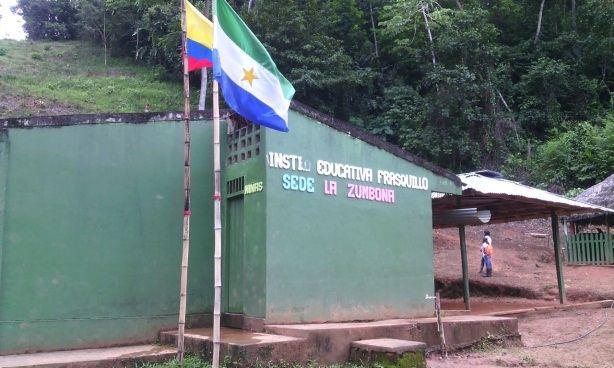 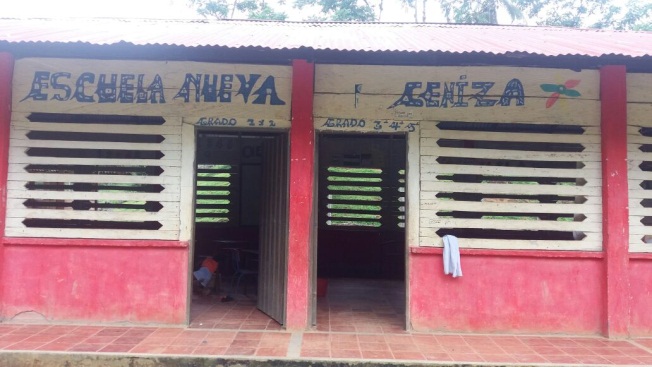 GALLO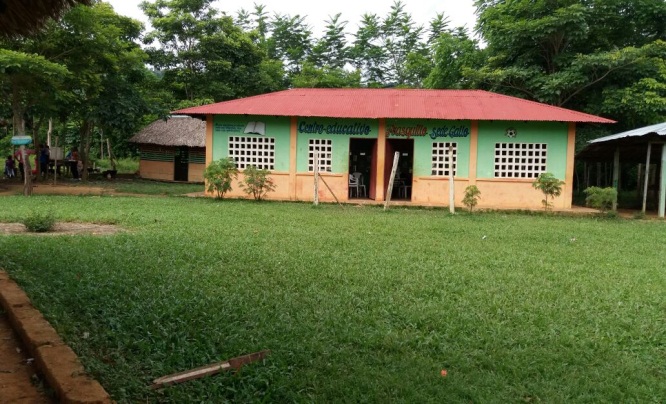 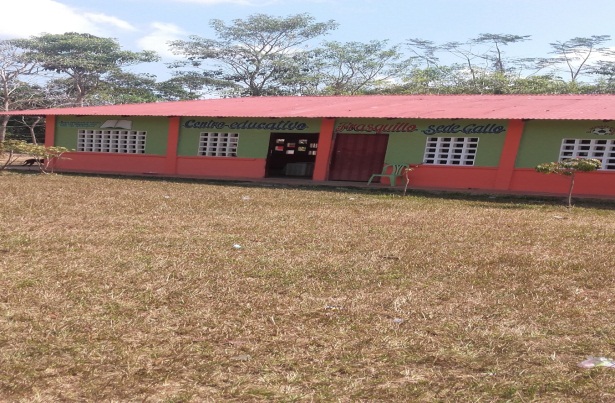 JAMAICA ---COLON MEDIO 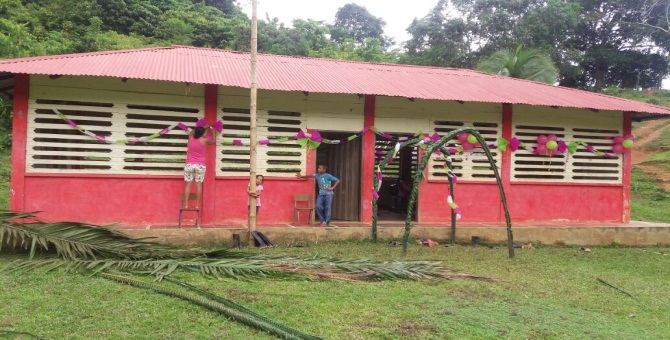 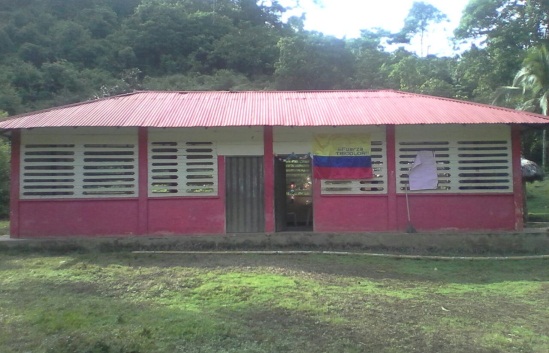 RENDICION DE CUENTAS“La rendición de cuentas es el proceso en el cual las administraciones públicas del orden Nacional y Territorial y los servidores públicos comunican, explican y argumentan sus acciones a la sociedad” (MEN, 2007). La conforma el conjunto de acciones planificadas y su puesta en marcha por las instituciones del Estado con el objeto de informar a la sociedad acerca de las acciones y resultados producto de su gestión y permite recibir aportes de los ciudadanos para mejorar su desempeño. REFERENTES PARA LA RENDICION DE CUENTASPRINCIPIOS CONSTITUCIONALES: Transparencia, responsabilidad, eficacia, eficiencia, e imparcialidad y participación ciudadana en el manejo de los recurso públicos y los proyectos presentados.  Principios	constitucionales:	transparencia, responsabilidad, eficacia, eficiencia e imparcialidad y participación ciudadana en el manejo de los recursos públicos y los proyectos presentados.Documentos de política: Plan Nacional de Desarrollo, Plan de Desarrollo Territorial, Plan Educativo Institucional, Plan de Mejoramiento Institucional.Marco Legal: Constitución Política, Ley 115 de 1994, Ley715 de  2001, la Ley  489 de  1998 y la Ley  1474 de  2011,Decreto  4791 de  2008, Decreto  1860 de  1994, Directiva Ministerial No. 22 del 21 de julio de 2010.INSTITUCION EDUCATIVA FRASQUILLOLA INSTITUCION EDUCATIVA FRASQUILLO  QUEDA UBICADO  A 23 KILOMETROS DEL CASCO URBANO DE  TIERRALTA, CON UNA INFRAESTRUCTURA OPTIMA EN LA SEDE PRINCIPAL PERO CON DEFICIENCIAS EN LAS SUBSEDES, ESTE AÑO 2017 CONTAMOS CON 26 SEDES DISTRIBUIDOS EN LOS ALREDEDORES DEL EMBALSE DE URRA, LAS CUALES 09 CUENTAN CON CODIGO DANE Y 17 ESTAN EN ESE PROCESO.PARA ESTE AÑO EL CENTRO EDUCATIVO ESTA EN ADMINISTRACION EDUCATIVA POR LA CORPORACION EDUCATIVA JEHOVA EDIFICA  DONDE SE ATIENDEN 881 ESTUDIANTES DISTRIBUIDOS EN LAS DISTINTAS SEDES QUE CONFORMAN A NUESTRO PLANTEL EDUCATIVO, DICHA CORPORACION ES LA ENCARGADA DE REALIZAR EL PROCESO DE MATRICULA Y CONTRATACION DOCENTE.DE IGUAL MANERA DE IMPLEMENTAR LA CANASTA EDUCATIVA, DOTANDO A LOS EDUCANDOS DE LOS KITS ESCOLARES, Y LOS MODULOS PARA DESARROLLAR LAS ACTIVIDADES ACADEMICAS.DE IGUAL MANERA SE HAN INTERVENIDO 15 SEDES EDUCATIVAS EN INFRAESTRUCTURA EDUCATIVA, MEJORANDO LA CALIDAD DE LOS EDUCANDOSCIERRE DE BRECHAS NUMERO DE ESTUDIANTES EN LA INSTITUCION: 881Porcentaje de estudiantes beneficiados con gratuidad: 100% Cabe resaltar que estos recursos son proporcionados por la corporación educativa JEHOVA EDIFICA Porcentaje de estudiantes pertenecientes a poblaciones vulnerables de La  INSTITUCION EDUCATIVA FRASQUILLO beneficiadas con el programa de alimentación escolar, programa de permanencia: 100%Estudiantes beneficiados con  transporte escolar en la institución 30%CALIDADPorcentaje de educadores participando en el plan de formación 40% (se están licenciando , especialización)Porcentaje de estudiantes que reprobaron el año escolar en básica 4,5% Porcentaje de deserción en preescolar y básica 2.0%IMNOVACION Y PERTINENCIANúmero de estudiantes promedio por computador en el establecimiento educativo: 1 computador por estudiante sede principal.Porcentaje de matrícula con acceso a internet sede principal. 0%•Porcentaje de matrícula con acceso a internet sede crucito100%  Porcentaje de matrícula demás sedes con internet 0%MODELO DE GESTIONPorcentaje de ejecución de los recursos de los Fondos de Servicios educativos por concepto de gasto: 100%Porcentaje de cumplimiento del Plan de mejoramiento institucional: 80% (algunas metas cumplidas y no cumplidas)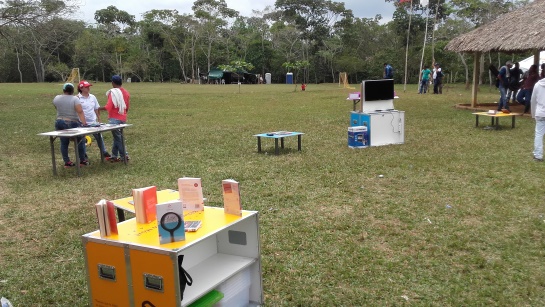 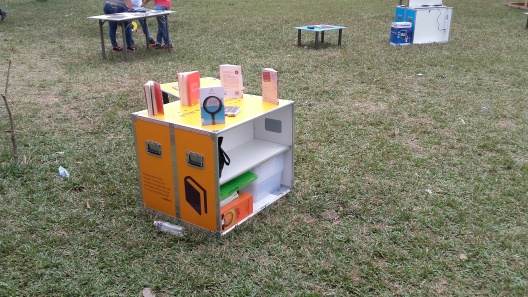 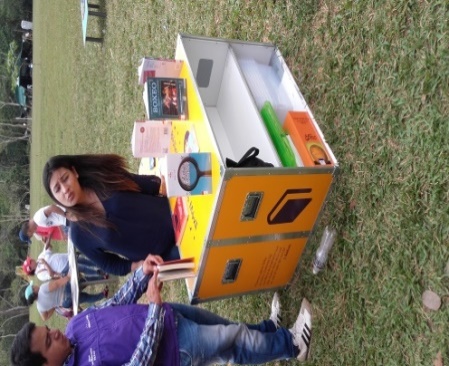 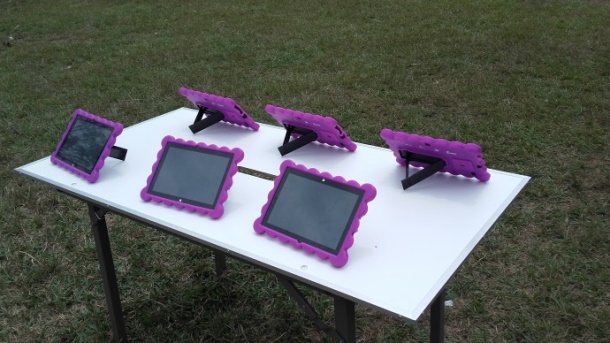 PREGUNTAS CLAVES¿QUE SE LOGRO?¿COMO SE LOGRO?¿QUE SE GASTO?¿COMO SE GASTO?¿QUE SE PROYECTA A FUTURO?¿QUE SE LOGRO?GESTION DIRECTIVA Socialización e Implementación de acciones para mejorar los resultados de las pruebas saber 2017Elaboración  y socialización del plan de mejoramiento institucional 2017Socialización de los proyectos lúdicos pedagógicos ejecutados en cada una de las sedes educativas.Apoyo al desarrollo de los proyectos transversales “educación sexual” y “proyectos productivos” con los educandos de nuestro plantel educativo.Gestión y consecución con la dotación de menajes para el comedor escolar en todas las sedes educativas durante el 2017.Gestión a la empresa ALIMENTO CARIBE  para la alimentación de las 26 sedes pertenecientes a nuestro plantel, Con el fin de que se siguiera el proceso del año anterior. Generación de un buen ambiente laboral en la comunidad educativa.Socialización en general y la presentación en comunidad  del PROYECTO EDUCATIVO INSTITUCIONAL (PEI).GESTION ACADEMICAPuesta en marcha de nuestro plan de estudio con la ayuda del programa todos a aprender,(P.T.A)Socialización en la comunidad educativa de nuestros aplanes de áreaSocialización de los avances académicos a la comunidad educativa y los resultados de las pruebas saber.Puesta en marcha de los proyectos transversales en cada una de las sedes.Desarrollo de proyectos lúdicos en acompañamiento del hospital san José de Tierralta Desarrollo para propiciar en los educandos un ambiente de aprendizaje sano, e integrar toda la comunidad educativa en general.GESTION ADMINISTRATIVA Y FINANCIERAEjecución y adecuación de 15 sedes educativas donde se mejore la infraestructura física para optimizar el desarrollo de las labores académicas  a los educandos.Suministro de papelería en general a todas las sedes sin excepción como; (cajas de lápiz, lapicero, colores parchecitos, marcadores permanentes, marcadores borrables, resmas de papel tamaño carta, resmas de papel tamaño oficio, borrador para tablero, colbon, tijeras, grapadoras, perforadoras,  temperas, hojas de block, tintas para marcadores) papelería.Suministro de material de aseo para todas las sedes si excepción,( baldes,  jabón líquido traperos, escobas, límpido, desinfectante, fab, cloro, panolas, creolina,)Suministro de sillas con brazos universitarias para las veredas( jardines, si dios quiere, gallo, venado Urra, santa Isabel, san con rio manso,Suministros de tableros acrílicos para la gran mayoría de las sedes educativas del alto Sinú.Compra de ventiladores de techo para la sede principal y algunas sedes satélite.Compra de aire acondicionados para la sede principalPago de honorarios a personal de contabilidad (contador)Pago de honorarios a oficios varios en la instituciónImpresiones de información, escáner de documentos,Actualización del inventario de lo que está en la institución.Adquisición de programa de notas educativas.GESTION DE LA COMUNIDADSocialización con la comunidad educativa el manual de convivencia.Participación de la comunidad educativa en las capacitaciones de las entidades gubernamentales  y no gubernamentales como el hospital san José de Tierralta, grupo de apoyo pedagógico de la corporación educativa JEHOVA EDIFICA.Participación de la semana cultural de Tierralta en el desfile inaugural y presentación de bailes de la región y traje típico.Salidas al campo con los educandos con el objetivo de desarrollar proyectos acerca del medio ambiente.Desarrollo del campeonato de microfútbol en la sede de santa Cecilia de crucito.Talleres con padres de familia de la comunidadApoyo de la agencia de restitución de territorio y capacitación a las comunidades alrededor del embalse.¿QUE SE GASTO?INGRESOSEGRESOSBALANCESINGRESOSBALANCECIERRE PRESUPUESTALEGRESOS  E INVERSIONESFLUJO DE CAJA DE INGRESOS Y GASTOSCOMO SE LOGRO Los logros formulados en nuestro Plan de Mejoramiento 2017 se alcanzaron en un 80%; esto se logró con el apoyo, compromiso y liderazgo del rector  de nuestro Institución educativa, del equipo de Gestión Directiva, de los diferentes miembros del Gobierno Escolar y de todos los actores de la comunidad educativa en general, que día a día se esmeraron por sacar a nuestro centro educativo adelante.También cabe resaltar el material de apoyo y humano de la corporación educativa JEHOVA EDIFICA, que colaboraron en este proceso durante el año 2017.Y del tutor del programa todos aprender (P.T.A), que ayudo en el buen desempeño en el grupo de docentes y estudiantes de nuestra institución.QUE SE PROYECTA  A FUTUROAumento de la cobertura  educativa en las distintas sedes de la institución. Ampliación de la planta docente  nombrada en propiedad en áreas específicas.Continuar con las gestiones para la consecución de nuevas aulas educativas en las sedes de la institución y mejorar la calidad Adecuación de los comedores escolares en las sedes.Desarrollo de los proyectos pedagógicos en cada sede educativaEjecución de las acciones del Plan de mejoramiento.Culminar satisfactoriamente nuestro plan de estudiosAmpliar la cobertura en alimentación escolar permanenteMejorar espacios lúdicos en las distintas sedes educativasDotación deportiva de las sedes educativas.EVIDENCIAS FOTOGRAFICASENTREGA DE CEMENTO VEREDA GISGAL.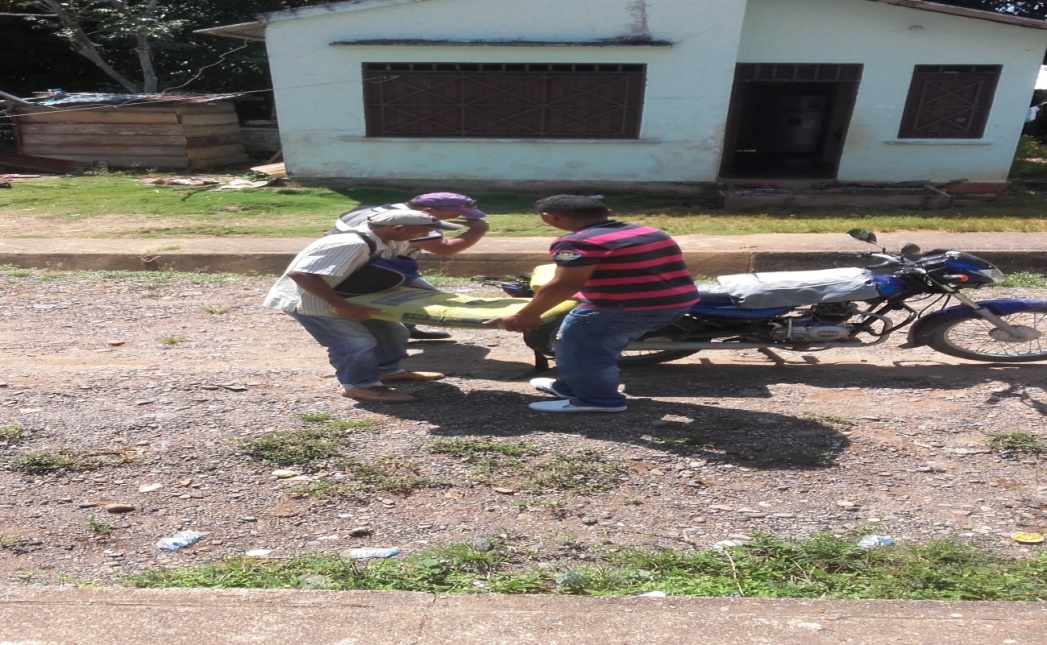 CEMENTO PARA LAS VEREDAS DE FRASQUILLO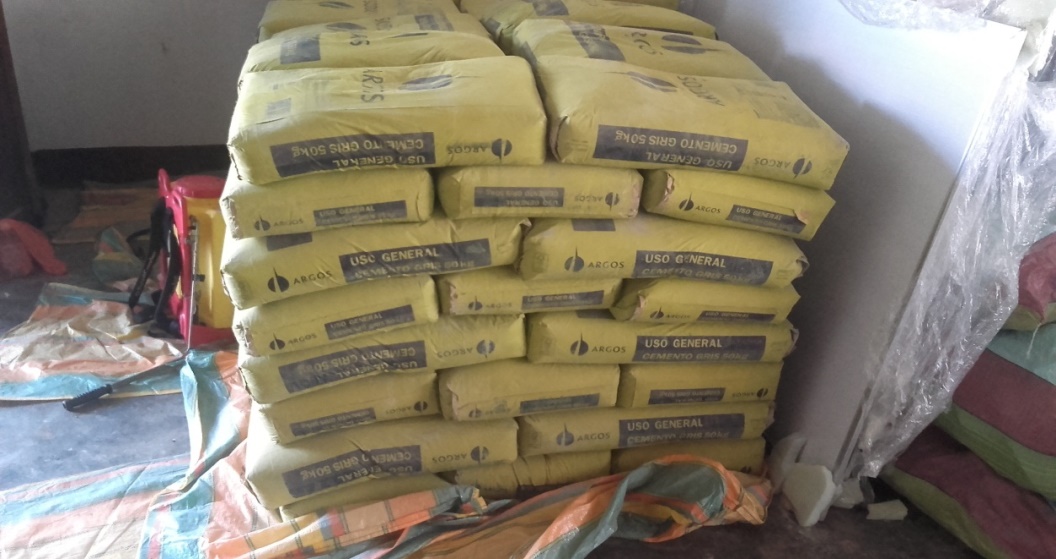 ENTREGA DE TABLERO SEDE TACANALES 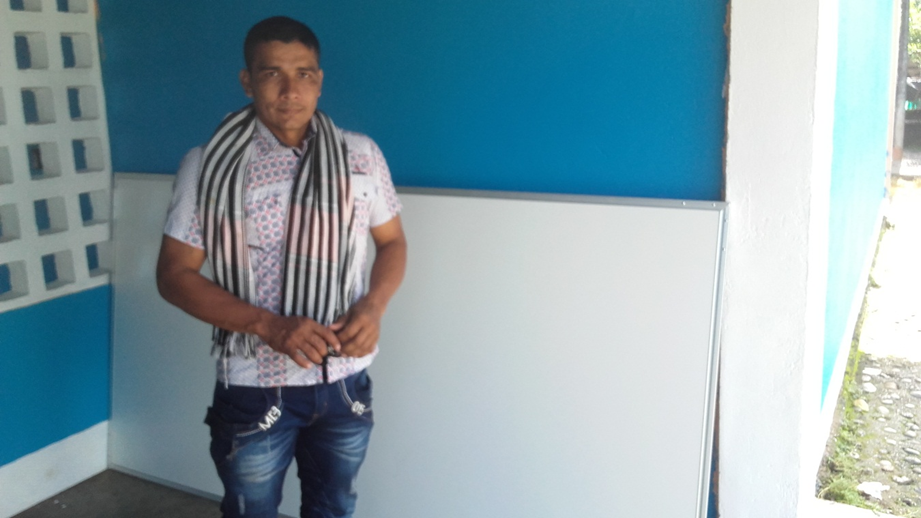 ENTREGA DE SILLAS SEDE SI DIOS QUIERE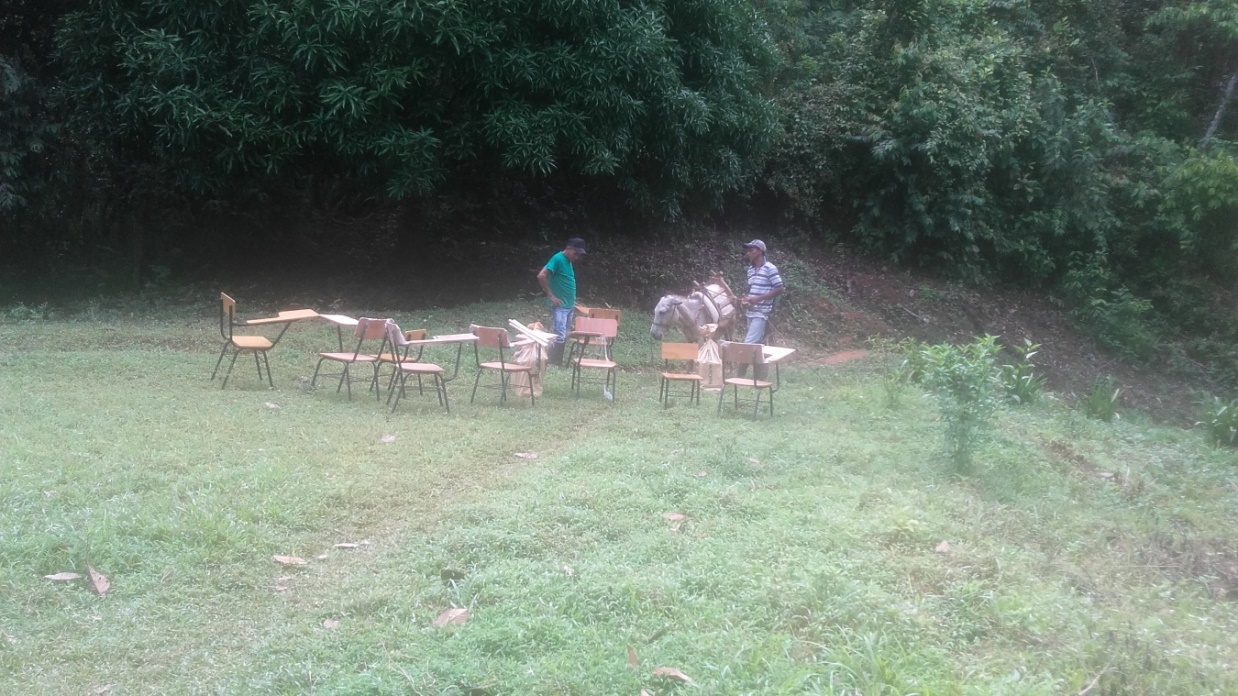 ENTREGA DE TABLERO SEDE JARDINES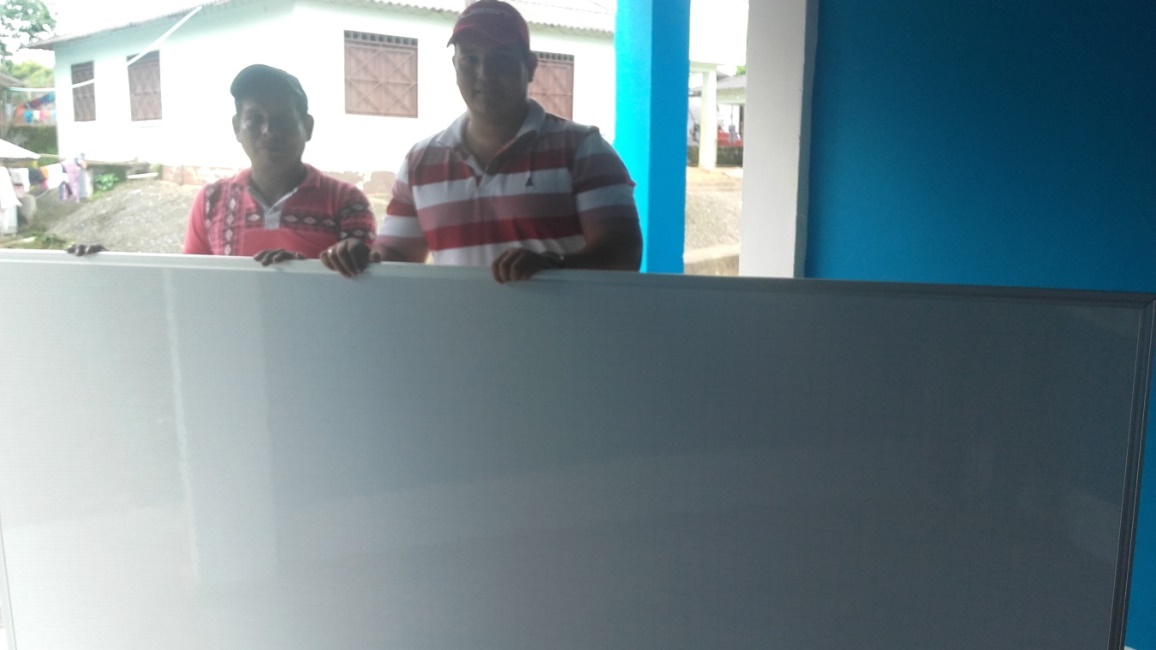                     DISTRIBUCION DE MATERIAL DIDACTICO Y UTILES DE ASEO A TODAS LAS SEDES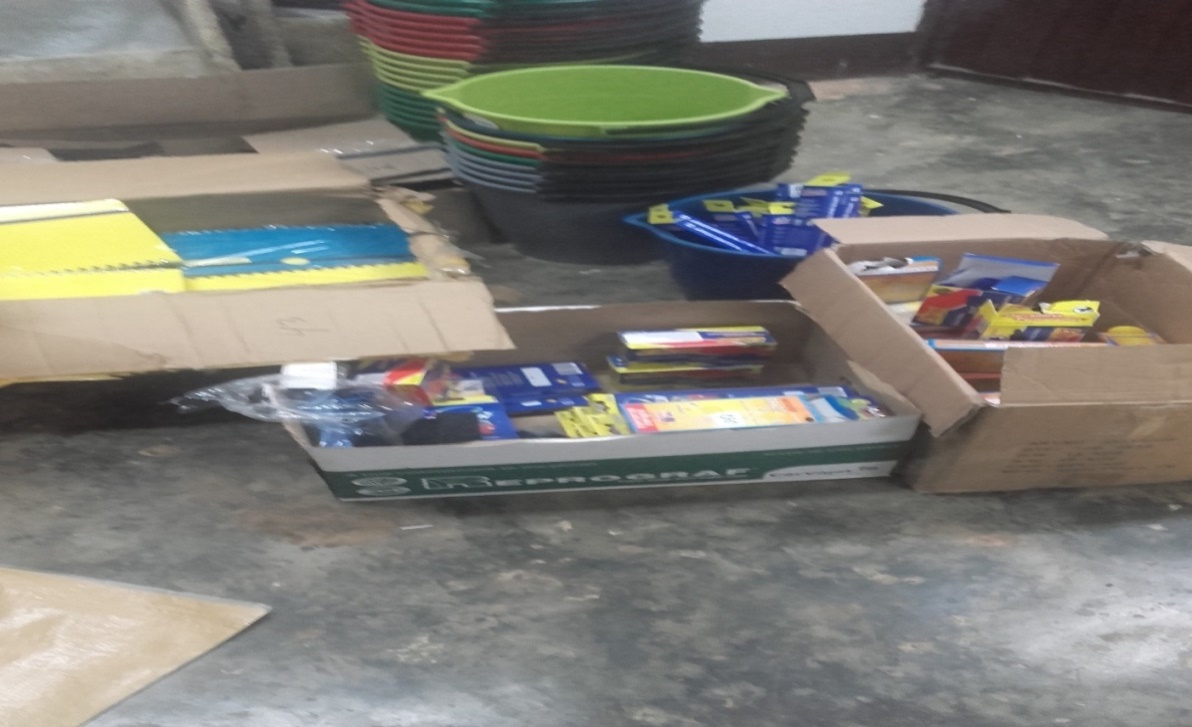 CAMBIO DE VENTILADORES SEDE PRINCIPAL FRASQUILLO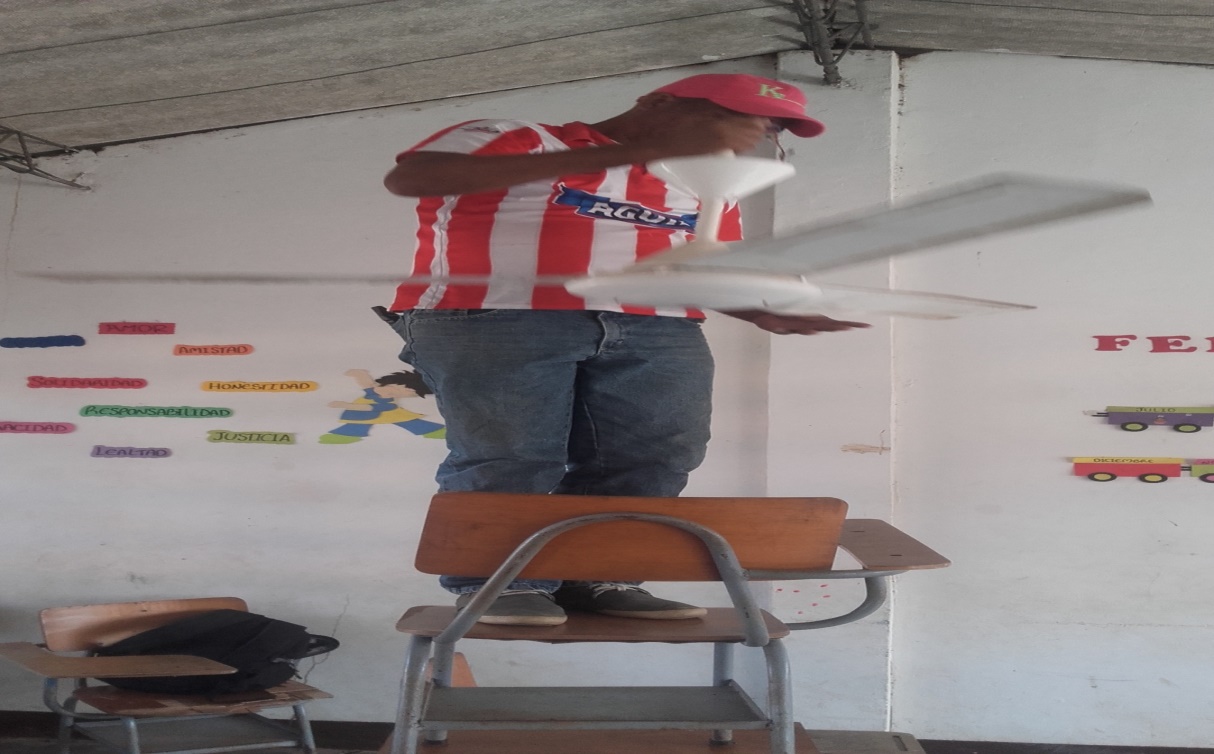 CAMBIO DE VENTILADORES 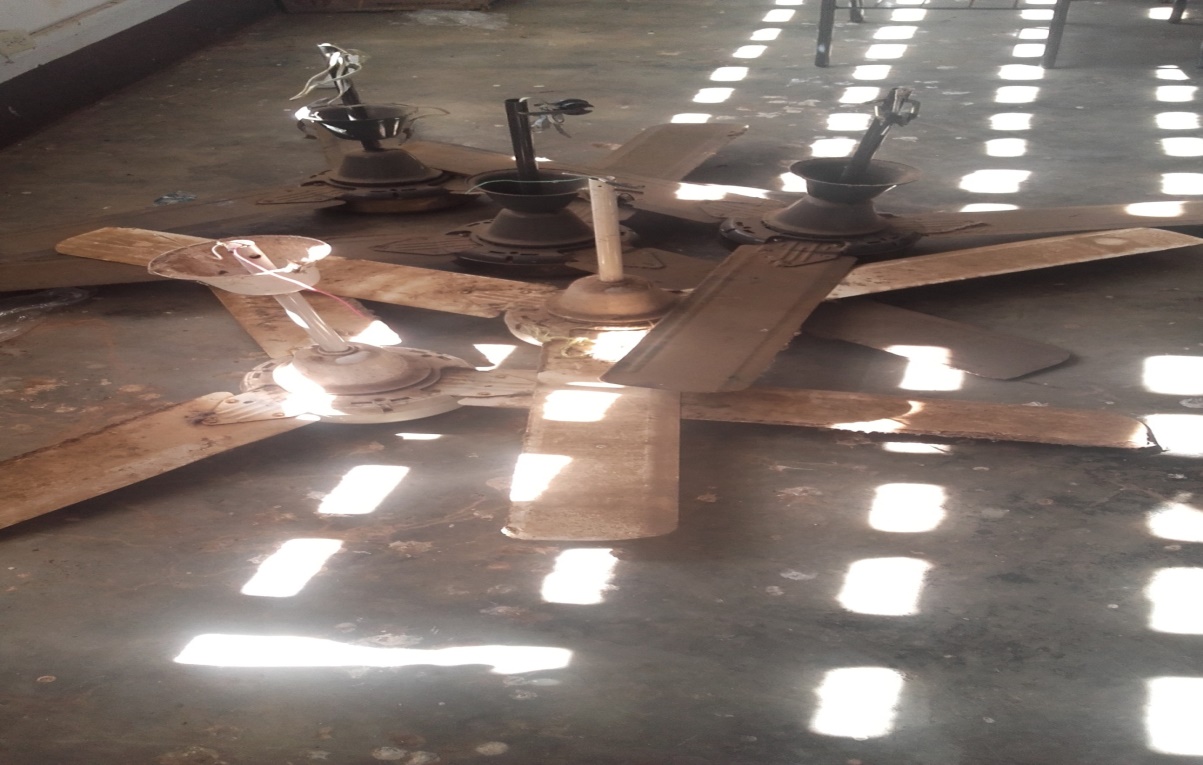 ENTREGA DE SILLAS SEDE VENAO URRA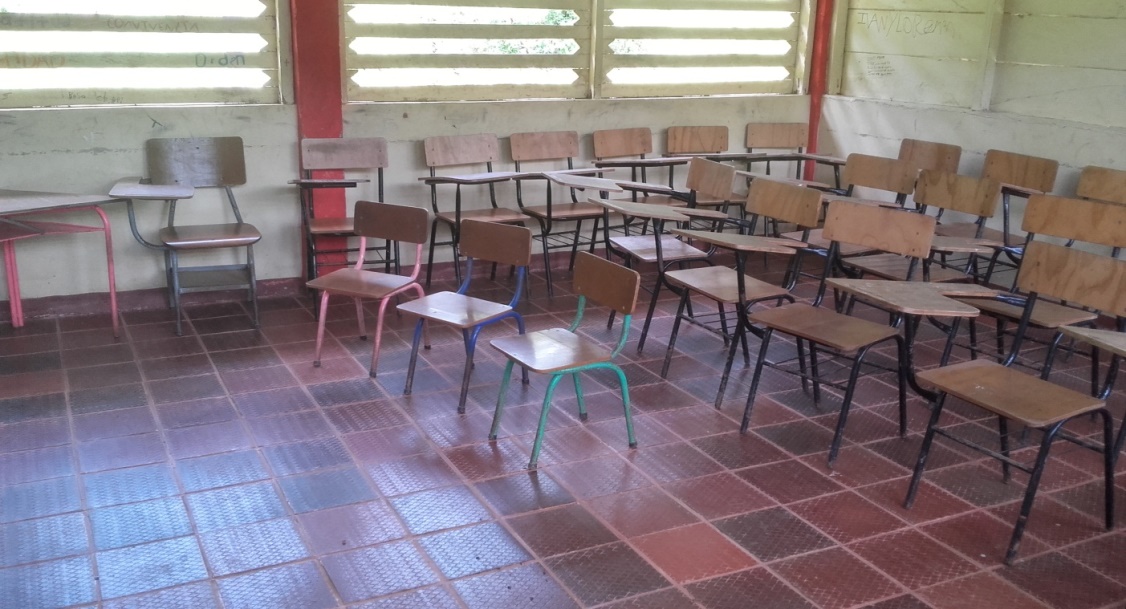 SEDE SI DIOS QUIERE 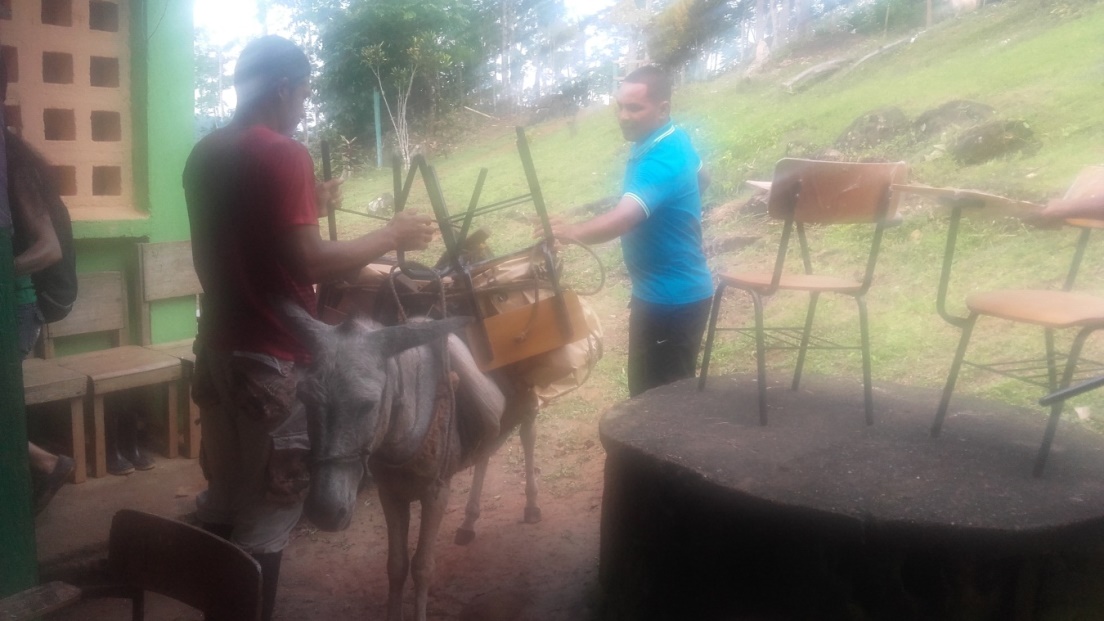 ENTREGA DE SILLAS SEDE NAIN 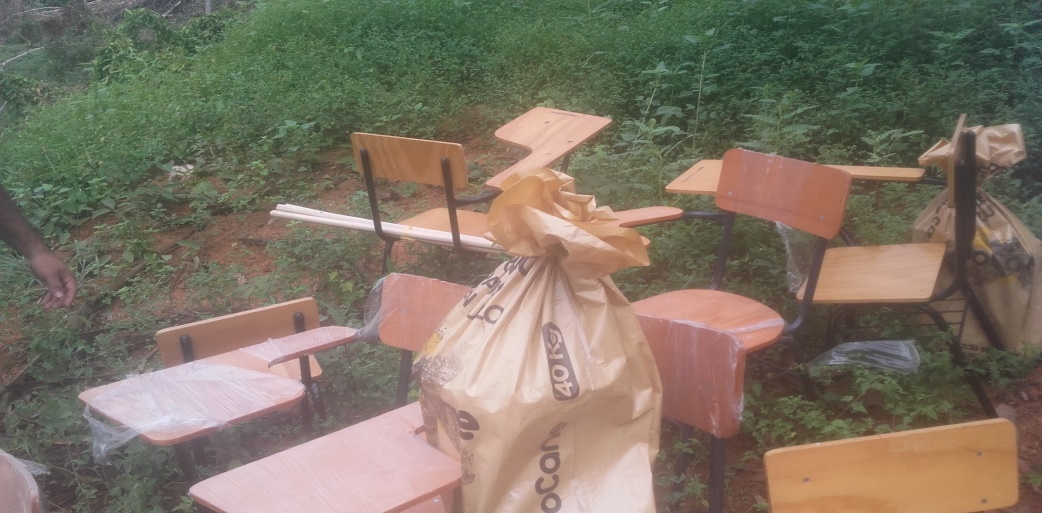 ENTREGA IMPLEMENTOS DE COMEDOR ESCOLAR SEDE CRUCITO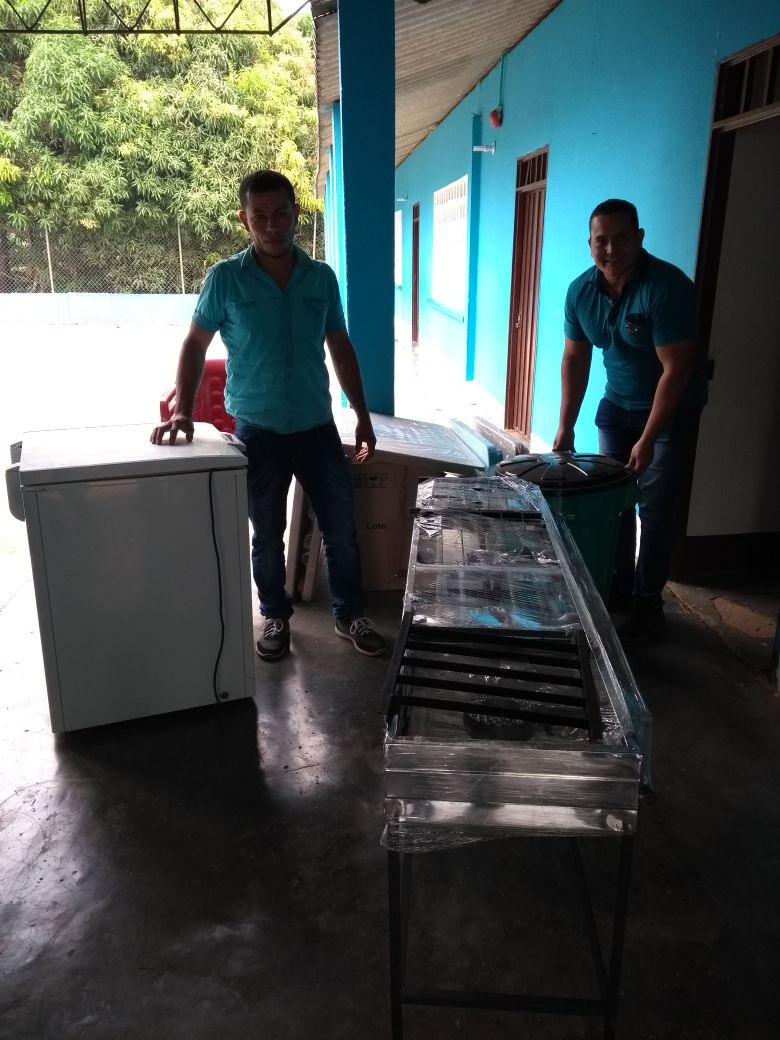 ENTREGA MATERIALES DE COCINA SEDE  NAIN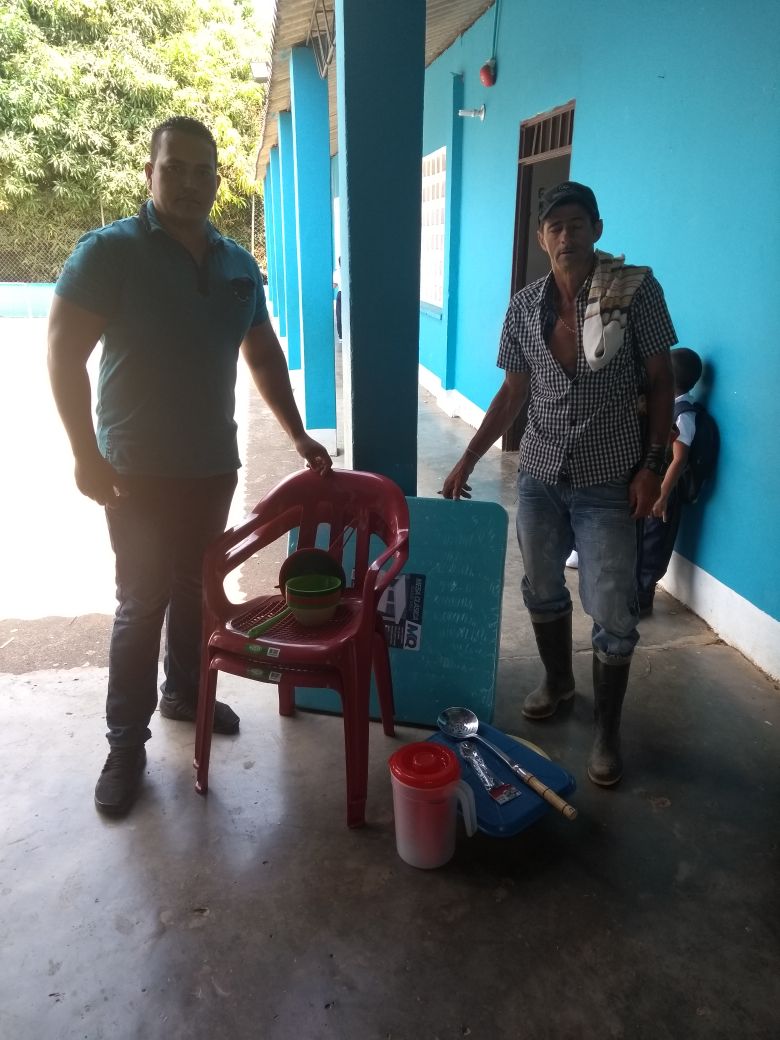 ENTREGA DE MATERIAL DE COCINA SEDE LA MINA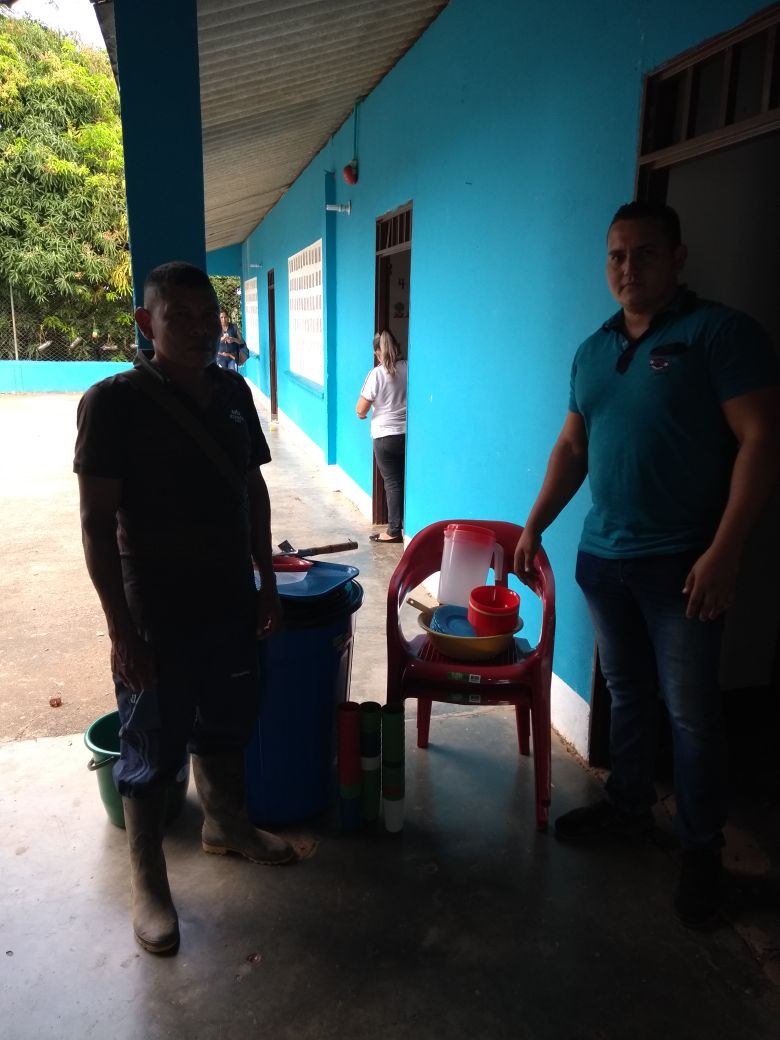 ¡GRACIAS!JULIO ABAD SANCHEZDIRECTORENTIDADENTIDADINSTITUCION  EDUCATIVA FRASQUILLOINSTITUCION  EDUCATIVA FRASQUILLOINSTITUCION  EDUCATIVA FRASQUILLOINSTITUCION  EDUCATIVA FRASQUILLONIT:NIT:900133865-1900133865-1IDENTIFICACIÓN PRESUPUESTALFLUJO  DE INGRESOSFLUJO  DE INGRESOSFLUJO  DE INGRESOSFLUJO  DE INGRESOSFLUJO  DE INGRESOSFLUJO  DE INGRESOSFLUJO  DE INGRESOSFLUJO  DE INGRESOSFLUJO  DE INGRESOSFLUJO  DE INGRESOSFLUJO  DE INGRESOSFLUJO  DE INGRESOSFLUJO  DE INGRESOSFLUJO  DE INGRESOSFLUJO  DE INGRESOSFLUJO  DE INGRESOSIDENTIFICACIÓN PRESUPUESTALCONCEPTO CONCEPTO F/C APROBADOF/C APROBADOADICIONESADICIONESREDUCCIONESF/C DEFINITIVO F/C DEFINITIVO F/C RECAUDO EFECTIVOF/C RECAUDO EFECTIVO % F/C  POR RECAUDAR % F/C  POR RECAUDARF/C  POR RECAUDARF/C  POR RECAUDARF/C  POR RECAUDARINGRESOSINGRESOSTributarios Tributarios No Tributarios No Tributarios TransferenciasTransferencias $                65.912.000  $                65.912.000  $      65.912.000  $      65.912.000  $    65.912.000  $    65.912.000 100%100%0%0%0%Fondos EspecialesFondos EspecialesRecursos de Capital Recursos de Capital TOTAL DE INGRESOS DEL PERIODOTOTAL DE INGRESOS DEL PERIODOCuentas por cobrarCuentas por cobrarTOTAL INGRESOS TOTAL INGRESOS FLUJO DE GASTOSFLUJO DE GASTOSFLUJO DE GASTOSFLUJO DE GASTOSFLUJO DE GASTOSFLUJO DE GASTOSFLUJO DE GASTOSFLUJO DE GASTOSFLUJO DE GASTOSFLUJO DE GASTOSFLUJO DE GASTOSFLUJO DE GASTOSFLUJO DE GASTOSFLUJO DE GASTOSFLUJO DE GASTOSFLUJO DE GASTOSGASTOS - PAGOSGASTOS - PAGOSF/C APROBADOF/C APROBADOADICIONESADICIONESREDUCCIONESF/C DEFINITIVOF/C DEFINITIVOF/C SITUADOF/C SITUADOPAGOSPAGOSCUENTAS POR PAGARCUENTAS POR PAGARCUENTAS POR PAGARPagos De FuncionamientoPagos De Funcionamiento $                65.912.000  $                65.912.000  $      65.912.000  $      65.912.000  $        65.912.000  $        65.912.000 000Pagos de inversionPagos de inversionTOTAL DESEMBOLSOTOTAL DESEMBOLSOSaldo InicialSaldo InicialTOTALSALDO DISPONIBLETOTALSALDO DISPONIBLE000000000INFORME PRESENTADO A LA CONTRALORIA GENERAL DEL DEPARTAMENTO DE CÓRDOBAINFORME PRESENTADO A LA CONTRALORIA GENERAL DEL DEPARTAMENTO DE CÓRDOBAINFORME PRESENTADO A LA CONTRALORIA GENERAL DEL DEPARTAMENTO DE CÓRDOBAINFORME PRESENTADO A LA CONTRALORIA GENERAL DEL DEPARTAMENTO DE CÓRDOBAINFORME PRESENTADO A LA CONTRALORIA GENERAL DEL DEPARTAMENTO DE CÓRDOBAINFORME PRESENTADO A LA CONTRALORIA GENERAL DEL DEPARTAMENTO DE CÓRDOBAINFORME PRESENTADO A LA CONTRALORIA GENERAL DEL DEPARTAMENTO DE CÓRDOBAINFORME PRESENTADO A LA CONTRALORIA GENERAL DEL DEPARTAMENTO DE CÓRDOBAINFORME PRESENTADO A LA CONTRALORIA GENERAL DEL DEPARTAMENTO DE CÓRDOBAINFORME PRESENTADO A LA CONTRALORIA GENERAL DEL DEPARTAMENTO DE CÓRDOBAINFORME PRESENTADO A LA CONTRALORIA GENERAL DEL DEPARTAMENTO DE CÓRDOBACENTRO EDUCATIVO FRASQUILLOCENTRO EDUCATIVO FRASQUILLOCENTRO EDUCATIVO FRASQUILLOCENTRO EDUCATIVO FRASQUILLOCENTRO EDUCATIVO FRASQUILLOCENTRO EDUCATIVO FRASQUILLOCENTRO EDUCATIVO FRASQUILLOCENTRO EDUCATIVO FRASQUILLOCENTRO EDUCATIVO FRASQUILLOCENTRO EDUCATIVO FRASQUILLONit  : 900133865-1Nit  : 900133865-1Nit  : 900133865-1Nit  : 900133865-1Nit  : 900133865-1Nit  : 900133865-1Nit  : 900133865-1Nit  : 900133865-1Nit  : 900133865-1Nit  : 900133865-1 ESTADO DE ACTIVIDAD FINANCIERA  ECONOMICA  Y SOCIAL  A DICIEMBRE 31-2017  ESTADO DE ACTIVIDAD FINANCIERA  ECONOMICA  Y SOCIAL  A DICIEMBRE 31-2017  ESTADO DE ACTIVIDAD FINANCIERA  ECONOMICA  Y SOCIAL  A DICIEMBRE 31-2017  ESTADO DE ACTIVIDAD FINANCIERA  ECONOMICA  Y SOCIAL  A DICIEMBRE 31-2017  ESTADO DE ACTIVIDAD FINANCIERA  ECONOMICA  Y SOCIAL  A DICIEMBRE 31-2017  ESTADO DE ACTIVIDAD FINANCIERA  ECONOMICA  Y SOCIAL  A DICIEMBRE 31-2017  ESTADO DE ACTIVIDAD FINANCIERA  ECONOMICA  Y SOCIAL  A DICIEMBRE 31-2017  ESTADO DE ACTIVIDAD FINANCIERA  ECONOMICA  Y SOCIAL  A DICIEMBRE 31-2017  ESTADO DE ACTIVIDAD FINANCIERA  ECONOMICA  Y SOCIAL  A DICIEMBRE 31-2017  ESTADO DE ACTIVIDAD FINANCIERA  ECONOMICA  Y SOCIAL  A DICIEMBRE 31-2017 INGRESOS VENTA DE SERVICOS EDUCATIVOSVENTA DE SERVICOS EDUCATIVOSVENTA DE SERVICOS EDUCATIVOSCONSTANCIAS Y CERTIFICADOS CONSTANCIAS Y CERTIFICADOS CONSTANCIAS Y CERTIFICADOS                   -       ALQUILER DE ESPACIOS INSTITUCIONALES ALQUILER DE ESPACIOS INSTITUCIONALES ALQUILER DE ESPACIOS INSTITUCIONALES ALQUILER DE ESPACIOS INSTITUCIONALES APORTES SENIT APORTES SENIT TRANSFERENCIA CONPES TRANSFERENCIA CONPES TRANSFERENCIA CONPES      65.912.000     DONACIONESDONACIONES                  -       RENDIMIENTOS FINANCIEROSRENDIMIENTOS FINANCIEROSRENDIMIENTOS FINANCIEROS                  -       RECUERSOS DEL BALANCERECUERSOS DEL BALANCERECUERSOS DEL BALANCE                  -       TOTAL  INGRESOSTOTAL  INGRESOS     65.912.000     EXCEDENTE  BRUTA  EN OPERACIONESEXCEDENTE  BRUTA  EN OPERACIONESEXCEDENTE  BRUTA  EN OPERACIONESEXCEDENTE  BRUTA  EN OPERACIONESHonorarios3.000.000Materiales y SuministroMateriales y Suministro     19.000.000     Mantenimiento     25.642.000     Servicios PúblicosServicios Públicos       1.900.000     Impresos y PublicacionesImpresos y Publicaciones       7.670.000     Pago de Seguros (poliza de manejo)Pago de Seguros (poliza de manejo)Pago de Seguros (poliza de manejo)         700.000     Eventos CulturalesEventos CulturalesImplementos deportivosImplementos deportivos                  -       Comunicación y transporte Comunicación y transporte                   -       Otros Gastos GeneralesOtros Gastos Generales       4.000.000     Otros Gasto FinancierosOtros Gasto Financieros       4.000.000     Sostenimiento de granja Sostenimiento de granja CUENTAPRESUPUESTO INICIALCREDITOCONTRACREDITOADICIONREDUCCION DEFINITIVOCOMPROMETIDO SALDO POR COMPRSALDO POR COMPRT/COMP /PAGADOS SERVICIOS PERSONALES INDIRECTOS                5.200.000                 5.200.000                 5.200.000                 5.200.000 00Jornales                2.200.000                 2.200.000                 2.200.000                 2.200.000 00Contratación de Servicios técnicos y profesionales                3.000.000                 3.000.000                 3.000.000                 3.000.000 00GASTOS GENERALES. ADQUISICIÓN DE BIENES Y SERVICIOS              56.070.000               56.070.000               56.070.000               56.070.000 00Adquisición de bienes de consumo duradero              15.000.000               15.000.000               15.000.000               15.000.000 00Materiales y suminstros              25.000.000               25.000.000               25.000.000               25.000.000 00Dotaciones pedagógicas                             -                                -                                -                                -   00Mantenimiento, conservación y reparación de instalaciones                2.000.000                 2.000.000                 2.000.000                 2.000.000 00Servicios públicos                1.900.000                 1.900.000                 1.900.000                 1.900.000 00Dotación de elementos de uso diario                 4.500.000                 4.500.000                 4.500.000                 4.500.000 00Impresos y publicaciones                7.670.000                 7.670.000                 7.670.000                 7.670.000 00Contratación de los servicios de transporte escolar                             -                                -                                -                                -   0TOTAL 65.912.00065.912.00065.912.00065.912.00000RUBRO PRESUPUESTARUBRO PRESUPUESTAAPROPIACIONAPROPIACIONAPROPIACIONTRASLADOSTRASLADOSTRASLADOSMODIFICACIONESMODIFICACIONESTOTAL COMPROMISOSTOTAL COMPROMISOSTOTAL COMPROMISOSSALDO POR COMPROMETER%DE SALDOS POR COMPROMETEROBLIGACIONESCOMPROMISOS PAGADOS % COMPROMISOS PAGADOSCOMPROMISOSCODIGOCODIGONOMBRENOMBREINICIALCREDITOCONTRACREDITOCONTRACREDITOADICIONESREDUCCIONDEFINITIVOCOMPROMETIDOCOMPROMETIDOSALDO POR COMPROMETER%DE SALDOS POR COMPROMETEROBLIGACIONESCOMPROMISOS PAGADOS % COMPROMISOS PAGADOSCOMPROMISOSGRUPOSUBGRUPONOMBRENOMBREINICIALCREDITOCONTRACREDITOCONTRACREDITOADICIONESREDUCCIONDEFINITIVOCOMPROMETIDOCOMPROMETIDOSALDO POR COMPROMETER%DE SALDOS POR COMPROMETEROBLIGACIONESCOMPROMISOS PAGADOS % COMPROMISOS PAGADOSCOMPROMISOS2GASTOS FUNCIONAMIENTO2.1SERVICIOS PERSONALES DIRECTOS5.200.0005.200.0005.200.0005.200.000100%$00%05.200.000100%02.1.1JORNALES2.200.0002.200.0002.200.0002.200.000100%$00%02.200.000100%02.1.2CONTRATACION SERVICIOS TECNICOS 3.000.0003.000.0003.000.0003.000.000100%$00%03.000.000100%02.3GASTOS GENERALES ADQUISICION DE BIENES56.070.00056.070.00056.070.00076.006.000100%$00%076.006.000100%02.3.1ADQISICION BIENES CONSUMO DURADERO15.000.00015.000.00015.000.00015.000.000100%$00%015.000.000100%02.3.2MATERIALES Y SUMINISTROS 25.000.00025.000.00025.000.00021.936.000100%$00%021.936.000100%02.3.3DOTACIONES PEDAGOGICAS 2.3.4MANTENIMIENTO Y REPARACION DE EQUIPOS 2.000.0002.000.0002.000.00025.000.000100%$00%025.000.000100%02.3.5SERVICIOS PUBLICOS1.900.0001.900.0001.900.0001.900.000100%$00%01.900.000100%02.3.6DOTACION DE ELEMENTOS DE USO DIARIO4.500.0004.500.0004.500.0004.500.000100%$00%04.500.000100%02.3.7IMPRESOS Y PUBLICACIONES7.670.0007.670.0007.670.0007.670.000100%$00%07.670.000100%02.3.8CONTRATACION DE SEVICIOS DE TRANSPORTE2.3.9PRIMAS POR SEGUROS2.3.10GASTOS FINANCIEROS1.100.0001.100.0001.100.000100%$00%0100%02.4OTROS GASTOS GENERALES POR ADQUISISCION DE SER3.642.0003.642.0003.642.0003.642.000100%$00%03.642.000100%02.4.1COMPRAS DE MATERIALES DE USO2.000.0002.000.0002.000.0003.000.000100%$00%03.000.000100%02.4.2REALIZACION DE ACTIVIDADES PEDAGOGICA1.642.0001.642.0001.642.0002.000.000100%$00%02.000.000100%02.4.3ARRENDAMIENTO8.064.000$00%08.064.00003INVERSION1.000.0001.000.0001.000.0001.000.000100%$00%01.000.000100%02.5.1ACCIONES DE MEJORAMIENTO GESTION ESCOLAR 1.000.0001.000.0001.000.0001.000.000100%$00%01.000.000100%02.6INSCRIPCION Y PARTICIPACION DE EDUCAN2.6.1DESARROLLO DE LAS JORNADAS EXTENDIDAS3.5APORTE AL SECTOR PRIVADOTOTAL65.912.00065.912.00065.912.00065.912.000100%$00%065.912.000100%0IDENTIFICACIONPRESUPUESTALFLUJO DE INGRESOSFLUJO DE INGRESOSFLUJO DE INGRESOSFLUJO DE INGRESOSFLUJO DE INGRESOSFLUJO DE INGRESOSFLUJO DE INGRESOSFLUJO DE INGRESOSIDENTIFICACIONPRESUPUESTALCONCEPTOF/C APROBADOADICIONESREDUCCIONESF/C DEFINITIVOF/CRECAUDO EFECTIVO%F/C POR RECAUDARF/C POR RECAUDARINGRESOSTRIBUTARIOSNO TRIBUTARIOSTRANFERENCIAS$65.912.000$65.912.000$65.912.000100%0%FONDOS ESPECIALESRECURSOS DE CAPITALTOTAL DE INGRSOS DEL PERIODOCUENTAS POR COBRARTOTAL INGRESOSFLUJO DE GASTOSFLUJO DE GASTOSFLUJO DE GASTOSFLUJO DE GASTOSFLUJO DE GASTOSFLUJO DE GASTOSFLUJO DE GASTOSFLUJO DE GASTOSCONCEPTOF/C APROBADOADICIONESREDUCCIONESF/C DEFINITIVOF/C SITUADOPAGOSCUENTAS POR PAGARPAGOS DE FUNCIONAMIENTO$65.912.000$65.912.000$65.912.0000PAGOS DE INVERSIONTOTAL DESEMBOLSOSALDO INICALTOTAL SALDO DICPONIBLE0000